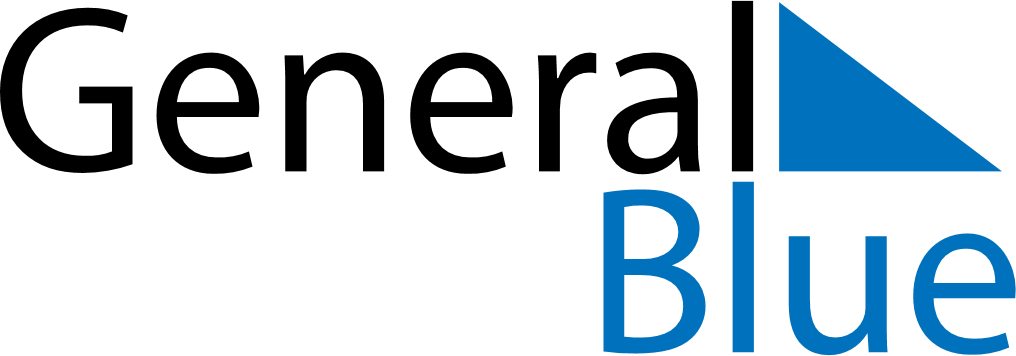 February 2024February 2024February 2024February 2024February 2024February 2024Lamont, Alberta, CanadaLamont, Alberta, CanadaLamont, Alberta, CanadaLamont, Alberta, CanadaLamont, Alberta, CanadaLamont, Alberta, CanadaSunday Monday Tuesday Wednesday Thursday Friday Saturday 1 2 3 Sunrise: 8:18 AM Sunset: 5:10 PM Daylight: 8 hours and 51 minutes. Sunrise: 8:17 AM Sunset: 5:12 PM Daylight: 8 hours and 55 minutes. Sunrise: 8:15 AM Sunset: 5:14 PM Daylight: 8 hours and 59 minutes. 4 5 6 7 8 9 10 Sunrise: 8:13 AM Sunset: 5:16 PM Daylight: 9 hours and 2 minutes. Sunrise: 8:11 AM Sunset: 5:18 PM Daylight: 9 hours and 6 minutes. Sunrise: 8:09 AM Sunset: 5:20 PM Daylight: 9 hours and 10 minutes. Sunrise: 8:08 AM Sunset: 5:22 PM Daylight: 9 hours and 14 minutes. Sunrise: 8:06 AM Sunset: 5:24 PM Daylight: 9 hours and 18 minutes. Sunrise: 8:04 AM Sunset: 5:26 PM Daylight: 9 hours and 22 minutes. Sunrise: 8:02 AM Sunset: 5:28 PM Daylight: 9 hours and 26 minutes. 11 12 13 14 15 16 17 Sunrise: 8:00 AM Sunset: 5:30 PM Daylight: 9 hours and 29 minutes. Sunrise: 7:58 AM Sunset: 5:32 PM Daylight: 9 hours and 33 minutes. Sunrise: 7:56 AM Sunset: 5:34 PM Daylight: 9 hours and 38 minutes. Sunrise: 7:54 AM Sunset: 5:36 PM Daylight: 9 hours and 42 minutes. Sunrise: 7:52 AM Sunset: 5:38 PM Daylight: 9 hours and 46 minutes. Sunrise: 7:50 AM Sunset: 5:40 PM Daylight: 9 hours and 50 minutes. Sunrise: 7:48 AM Sunset: 5:42 PM Daylight: 9 hours and 54 minutes. 18 19 20 21 22 23 24 Sunrise: 7:45 AM Sunset: 5:44 PM Daylight: 9 hours and 58 minutes. Sunrise: 7:43 AM Sunset: 5:46 PM Daylight: 10 hours and 2 minutes. Sunrise: 7:41 AM Sunset: 5:48 PM Daylight: 10 hours and 6 minutes. Sunrise: 7:39 AM Sunset: 5:50 PM Daylight: 10 hours and 10 minutes. Sunrise: 7:37 AM Sunset: 5:52 PM Daylight: 10 hours and 15 minutes. Sunrise: 7:35 AM Sunset: 5:54 PM Daylight: 10 hours and 19 minutes. Sunrise: 7:32 AM Sunset: 5:56 PM Daylight: 10 hours and 23 minutes. 25 26 27 28 29 Sunrise: 7:30 AM Sunset: 5:58 PM Daylight: 10 hours and 27 minutes. Sunrise: 7:28 AM Sunset: 6:00 PM Daylight: 10 hours and 31 minutes. Sunrise: 7:25 AM Sunset: 6:02 PM Daylight: 10 hours and 36 minutes. Sunrise: 7:23 AM Sunset: 6:04 PM Daylight: 10 hours and 40 minutes. Sunrise: 7:21 AM Sunset: 6:06 PM Daylight: 10 hours and 44 minutes. 